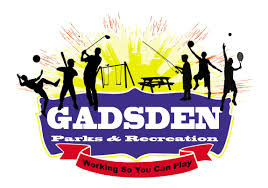 2019-2020 Youth Basketball LeagueBy-Laws Rules and RegulationsMission Statement: “To provide high quality programs for all ages, while meeting the needs of the community through indoor and outdoor activities within our parks and recreation centers.”2019-2020 Youth Basketball CalendarOctober 13, 2019		              Coaches Information Meeting at Coliseum. 3:00 pm. October 14, 2019		              Team and Individual Registration BeginsFirst day of Basketball practiceNovember 18, 2019			Team and Individual Registration Ends 					All game day schedule conflicts must be turned in.November 20, 2019			New Coaches Meeting at Coliseum5:30 pm – 6U coaches					6:30 pm – All other age group coachesNovember 26, 2019                                    Team rosters, birth certificates, medical releases, coaches    certification must be completed and turned in. December 5, 2019	                            City League schedules released					Preseason Jamboree schedule releasedDecember 7, 2019			8U– 18U League Preseason JamboreeDecember 14, 2019			Games Begin for 8U – 18UJanuary 10, 2020		              Games Begin for 6UFebruary 29-30, 2020			ARPA District Tournament (Tentative)March 6-7, 2020                                           In-House Tournament March 13-15, 2020			ARPA State Tournament Parks and Recreation Director: Jen WeathingtonAthletics’ Supervisor: Durell Richardsondrichardson@cityofgadsden.com or 256-549-4673Athletics’ Manager: Larry Howardlhoward@cityofgadsden.com or 256-549-4709Athletics’ Manager: Kevin Kilgrokkilgro@cityofgadsden.com or 256-295-2691Coliseum: 256-549-4724Parks and Recreation Main Office: 256-549-4680Article I. Governing RulesThe Gadsden Parks and Recreation Youth Basketball League is governed by the current rules and regulations of the AHSAA Rules with the exception of those found in these by-laws. Article II. Coaches, Parents, and SpectatorsThe Gadsden Park and Recreation Department enforces “NO TOLERANCE POLICY” in response to inappropriate conduct shown by coaches or parents. Parks and Recreation reserves the right to forfeit any games to the opposing team in the event that a coach or parent exhibits behavior that disrupts the sportsman like atmosphere encouraged in the gym.Section A. Guidelines for CoachesAbide by all rules, regulations, policies and procedures of Gadsden Parks and Recreation. Always be fair when enforcing team rules and when taking disciplinary actions.Use constructive criticism.Refrain from “Running up the Score” against an opponent. Do not get caught up in the “winning at all cost” mentality.Be concerned with safety at all times. Report all safety concerns to staff promptly.Abide by doctor’s decisions in all matters of a player’s physical health, injuries, and physical ability.Any discussion with a game official should be made through the head coach. Assistant coaches should never engage officials in any way.Only the head coach will be allowed to stand up and coach during games. The assistant coach must remain seated during the game. Coaches must make sure the bench area is clean before leaving the game. Keep it clean for the next team who will be sitting there.Refrain from use of drugs, tobacco, or alcohol prior or during a practice or game.Refrain from use of any profanity, abusive language or unsportsmanlike conduct during a practice or game.A coach’s attitude needs to be positive. A coach should never provoke the spectators or players toward any official. A coach whose conduct is unbecoming will be relieved of all coaching duties for the remainder of the season.Know a judgement call by an official cannot be protested.Any coach ejected for unsportsmanlike behavior will be fined $100 for 1st offense, $300 for 2nd offense with one game suspension, and suspended for the remainder of the program for 3rd offense. Coaches will be required to complete a Background Check and coaching certification approved by Gadsden Parks and Recreation to coach in the youth basketball league.Coaches must sign a Coaching Contract.Section B. Guidelines for Parents and SpectatorsSupport, encourage, and respect all players, officials, staff, and volunteers.Place the emotional and physical well-being of each player over the desire to win.Refrain from coaching from the stands. This causes more confusion than good.Be involved and promote a positive environment by practicing with your child before and after practices or games, assist coaches if requested, and participate with team events.Knowing the following items/actions are not tolerated at any Parks and Recreation activities:No alcoholic products, tobacco use in facilities, or use of profanity.No unsportsmanlike comments toward staff, coaches, officials, parents, or children.No yelling at, threating, or physically attacking a league official, coach, parent, child, or staff.No entering the game court without permission of the head coach or league official.No mistreatment of property or facilities to include equipment, courts, and buildings.No negative or derogatory cheering.No yelling at another team players or coaches.Parent must sign a Parent Code of Conduct for each player.Article II. League Fees6U Registration Fee: $50 per player.8U – 18U Registration Fee: $60 per player.Game Admission:  There will be a $1.00 daily charge, 6 and under children are free.  Tickets will be good at all gyms on the day purchased. Article III. Rules & RegulationsSection A. Age DivisionsAge control date is September 1, 2019. Whatever age the child is on that date, is the age division in which they should play. No boy or girl in elementary school, middle school, junior high school, or senior high school may participate in the same sport of ARPA competition and interscholastic athletic activity during the same periods of times. This restriction applies to both public and private schools. “Periods of time” shall be interpreted to mean from the time school starts (approximately September 1st) until that school year ends (Approximately May 31st)Player Birth Certificate must be on file to verify age.Player’s may play up a single age division but must remain in that age division throughout the season. Age Divisions:6U		5 & 6 years	Co-Ed Instructional Teams8U		7 & 8 years	Individual Boys & Girls Teams9U		9 years		Individual Boys & Girls Teams10U	9 & 10 years	Individual Boys & Girls Teams11U	11 years	Individual Boys & Girls Teams12U	11 & 12 years	Individual Boys & Girls Teams14U	13 & 14 years	Individual Boys & Girls Teams18U	15 - 18 years	Individual Boys & Girls TeamsSection B. Team FormationTeam RegistrationTeams can be registered by a Head Coach. All Players must meet the age requirements for the division the team is playing in.Rosters have a minimum requirement of 8 players and a maximum of 15 players.Players can be registered as a team with one lump payment or as an individual. This is up to the coach. If a lump payment is paid, players still must register on RecDesk and parents must complete the Parent Code of Conduct and Waiver.Individual RegistrationPlayers that are not identified with a team can register online at Gadsden.recdesk.com or at any Parks and Recreation Location. Teams will be formed by individual registered players, as long as an age group has 6 players registered.  Volunteer coaches will be requested by the Parks and Recreation Department to coach the team. Any parent, family member, or awesome individual that wants to coach and has basic basketball skills knowledge is encouraged to volunteer.Section C. League DivisionsIf an age group has 12 teams or more, or if Parks and Recreation deems it necessary, an age group will be divided into different divisions.Divisions will be classified as East and West. East division will be considered a competitive division. East division will have the chance to move forward to ARPA district, if the team meets the ARPA rules. West division will be considered a developmental division. Teams not considered City of Gadsden, will be placed in competitive division automatically.If a team can participant at ARPA district tournament as a Gadsden Parks and Recreation team, then that team is considered a City of Gadsden team.Gadsden teams will have the choice on East or West classification.Section D. PracticesAll teams will be assigned one practice per week at a Parks and Recreation facility upon request. These practices will continue until games begin.Practice facilities will be: Jack Gaston Coliseum, Carver, East Gadsden, Mitchell, Raymond Hill, Thompson, and Walnut Park.Practice times are: Monday, Tuesday, and Thursday; 5:30pm and 6:30pm. Once these practice times are filled 7:30pm and Friday practice times will be added.For coaches desiring to scrimmage, each coach should reserve the same time slot at the same facility.Practice at school gyms and/or church gyms is encouraged, as space is limited.Any additional practice request should be done the Friday prior, otherwise the facility will have other activities scheduled or could be closed that night.Coaches should contact Durell Richardson to schedule practices, 256-549-4673.If a practice is canceled, the head coach should contact Durell to report it canceled. Not reporting cancelation practices can result in practice time forfeited.Article IV. Game SpecificationsSection A. Court and Ball SpecificationsThe following basketballs, goal height, and free throw shoot lines will be utilized:Section B. Game SchedulingMost games will be played on Saturday but teams need to be prepared to play on some weekdays.6U games will be played on Friday.Coaches must have scheduling request and team conflicts turned in by November 26.After schedules are released, Parks and Recreation will not do any rescheduling. If a conflict happens the coach must work it out and have the adjustment approved by Parks and Recreation Athletic Department. The only reason Parks and Recreation will reschedule games is due to inclement weather.There is no grace period for games. Players and coaches should be ready to play at scheduled game time. Teams will be scheduled 10 regular season games, except in 6U who will be scheduled 6 regular season games.Section C. Scorekeeping and OfficiatingThe official scorebook in all age division is the official game record.Parks and Recreation will keep the official scorebook and provides the scorekeepers and clock managers.A judgement call by an official is NOT questionable.The game official shall judge the degree of strictness or rule interpretation during the season.Game protest are not permitted.Officials are in charge of the game from the time they come onto the court until the time they leave. Officials will eject any coach or players from the game and/or vicinity for misconduct. Failure to leave will result in forfeiture of the game.The official has the right to discontinue a game anytime conditions are warranted with the approval of the Athletic Department.Section D. Length of Games6U = Four 6-minute quarters with a running clock. The clock will stop on timeouts.8U = Four 6-minute quarters. During the last (1) one minute of the fourth quarter & overtime, the clock will stop on every made basket or following a dead ball until the ball crosses half-court. 9U, 10U, 11U, 12U, & 14U = Four 6-minute quarters.Half time is 5-minutesOvertime is 2 minutes.Team timeouts per game consist of three-60 seconds timeouts and two 30-second timeouts.A team cannot press (apply full court pressure on defense) if ahead by 20 or more points. This rule applies to all age divisions.Mercy Rule: Any time a team leads by 20 or more points at any point in the second half of a game the clock will run and only stop on timeouts and end of quarter.Section E. Age Group Special Provisions6U DivisionGame will start with a jump ball.No traveling or double dribbling violations will be called. Because this is an instructional league, play may be stopped so it can be corrected.No fouling out.No backcourt press. When a team gets a defensive rebound the other team must go back to at least half court.Substitutions are made in the middle of each 6-minute quarter. This is not considered a timeout. Players sitting on the bench must enter the game to finish that quarter.Every player must play at least half of the game.Score will be kept unless team is up by 20 plus points, standings will not.8U DivisionThere will be no full court press.  Full court press is defined as any pressure applied on an offensive player in the backcourt, either on an inbounds or after change of possession while the ball is live.Teams will be given two warnings concerning backcourt pressure.  After the second warning if a violation occurs, a team technical will be assessed to the coach.9U and 10U DivisionThere will be no full court press until the 4th quarter.  Full court press is defined as any pressure applied on an offensive player in the backcourt, either on an inbounds or after change of possession while the ball is live.Teams will be given two warnings concerning backcourt pressure.  After the second warning if a violation occurs, a team technical will be assessed to the coach.11U, 12U, 14U- Play Ball.Section F. Uniforms  Teams provide their own uniforms. Except in 6U Coed league, a uniform top will be provided.Players should have legal numbers as described in the National Federation of State High School Rules Handbook. Jersey numbers must be 0-5 (do not use 01, 02, etc.), 10-15, 20-25, 30-35, 40-45, and 50-55. No other numbers are allowed.No two players on the same team may wear the same number.Numbers must be on front and back of jerseys.All players are required to wear rubber soled athletic shoes.Section G. Awards6U – All participants will get a medal at their last scheduled game. 8U and above – 1st and 2nd place teams in each age group will receive individual trophies at the end of season banquet or party.Section H. ARPA District Basketball TournamentTop two eligible teams in competitive league will qualify to go to ARPA District tournament. Teams that are eligible to go to ARPA District can add eligible players from other teams to their district roster. Athletic Supervisor must approve this. Standings are kept by team records. If a team’s ties for first or second, ties are broken by the following ways between tied teams. Head to HeadPoints allowed Point differential. If a team cannot play in both the District and State tournament then they do not need to except the invitation. If a team participates in ARPA District Tournament and receives a berth to ARPA State tournament this team must go to ARPA State TournamentGadsden Parks and Recreation has final decision on when to send teams to ARPA district tournament  Coaching ContractI ______________________________ hereby pledge to follow the Code of Ethics for Coaches by Gadsden Parks and Recreation. I will place the emotional and physical wellbeing of my players ahead of a personal desire to win.I will treat each player as an individual, remembering the large range of emotional and physical development for the same age group.I will do my best to provide a safe playing situation for my players, team and opposing teams.I promise to review and practice basic first aid principles needed to treat injuries of my players.I will do my best to organize practices that are fun and challenging for all my players.I will lead by example in demonstrating fair play and sportsmanship to all my players.I will not cheat or engage in any form of unethical behavior that violates league rules.I will provide a sports environment for my team that is free of drugs, tobacco, and alcohol, and I will refrain from their use at all youth sporting events.I will be knowledgeable in the rules of each sport that I coach, and I will teach these rules to my players.I will use those coaching techniques appropriate for all of the skills that I teach.I will remember that I am a youth sports coach and that the game is for children and not adults.Signature __________________________________                              Date ___________________________PARENT CODE OF CONDUCTI hereby pledge to provide positive support, care, and encouragement for my child participating in the Gadsden parks and Recreation Basketball Program by following this Parent Code of Conduct: I will encourage good sportsmanship by demonstrating positive support for all participants, coaches, and officials. I will do my best to make this program fun for my child. I will keep winning in perspective. A child usually forgets the outcome of the game: it is the adults that tend to stress the win/loss record. I will ask my child to treat other participants, coaches, officials, parents, and spectators with respect regardless, of race, age, sex, creed, or ability. I will treat officials and coaches with respect. They are there to provide children with a safe and healthy learning environment. Officials and coaches deserve the same type of environment from the parents and spectators. I will strive to be a good role model for my child and the other children in the program. I will encourage my child to learn to lose with dignity and win with grace. I will respect my child’s coach and do my best to have my child at all practices and games on time.  I will recognize the importance of volunteer coaches.  I realize coaches are important to the development of my child and the program.  I will communicate with coaches and support their decisions. _____________________________________________      	 ________________ Parent’s Signature                                                                  		Date _____________________________________________   	_________________  Child’s Name                                                                        		AgePARENTAL AUTHORIZATION AND MEDICAL RELEASE Team Name: _________________________________      Affiliate Name: ________________________I, parent or guardian of the child whose name is listed below, hereby given approval to his/her participation in Gadsden Parks and Recreation Department activities as a member of the youth basketball league. I assume all risks and hazard incidental to such participation including transportation to and from all activities; and do hereby waive, release, absolve and indemnify and agree to hold harmless the Gadsden Recreation and Parks Department, its directors, officers, members and staff, the local league organization, the tournament organizers, sponsors, supervisors, officials, participants and persons transporting the child to and from activities, for any claim arising out of injury to the child, except to the extent and in the amount covered by the accident and /or liability insurance held by the local league.I also grant permission to managing and/or coaching personnel or other team representative or tournament officials to authorize and obtain medical care and treatment from any licensed physician at a hospital or medical office should the child become ill or injured while participating in Gadsden Parks and Recreation Department activities while away from home, or at other times when neither parent/guardian is available to grant authorization for emergency treatment. It is further understood that any payment and/or insurance for the cost of such medical treatment if required will be the sole responsibility of the participant’s parent/guardian.A certified birth certificate or acceptable proof of age of the above-named participant has been furnished to the Gadsden Parks and Recreation Department staff.Child’s Name					Signature of Parent / Guardian1.      _________________________________		_________________________________2.      _________________________________		_________________________________3.      _________________________________		_________________________________4.      _________________________________		_________________________________5.      _________________________________		_________________________________6.      _________________________________		_________________________________7.      _________________________________		_________________________________8.      _________________________________		_________________________________9.      _________________________________		_________________________________10.  _________________________________		_________________________________11.  _________________________________		_________________________________12.  _________________________________		_________________________________13.  _________________________________		_________________________________14.  _________________________________		_________________________________15.  _________________________________		_________________________________  I, head coach, certify that the names/participants are eligible to represent my team in Gadsden Parks and Recreation youth basketball league and I understand the rules regarding this event. Signature of Head Coach:						   Date:			Age DivisionBall SizeGoal HeightFree Throw Line6U26”6 ½ ‘10’8U28.58’12’9U28.510’12’10U28.510’12’11U & 12U Boys29.510’15’11U & 12U Girls28.510’15’14U29.510’15’2019-2020 Gadsden Parks and Recreation Basketball Official Roster2019-2020 Gadsden Parks and Recreation Basketball Official Roster2019-2020 Gadsden Parks and Recreation Basketball Official Roster2019-2020 Gadsden Parks and Recreation Basketball Official Roster                  Player’s Name                  Age             DOB                               Address (City, St)                  Player’s Name                  Age             DOB                               Address (City, St)                  Player’s Name                  Age             DOB                               Address (City, St)                  Player’s Name                  Age             DOB                               Address (City, St)1.2.3.4.5.6.7.8.9.10.11.12.13.14.15.CoachCoachCoach